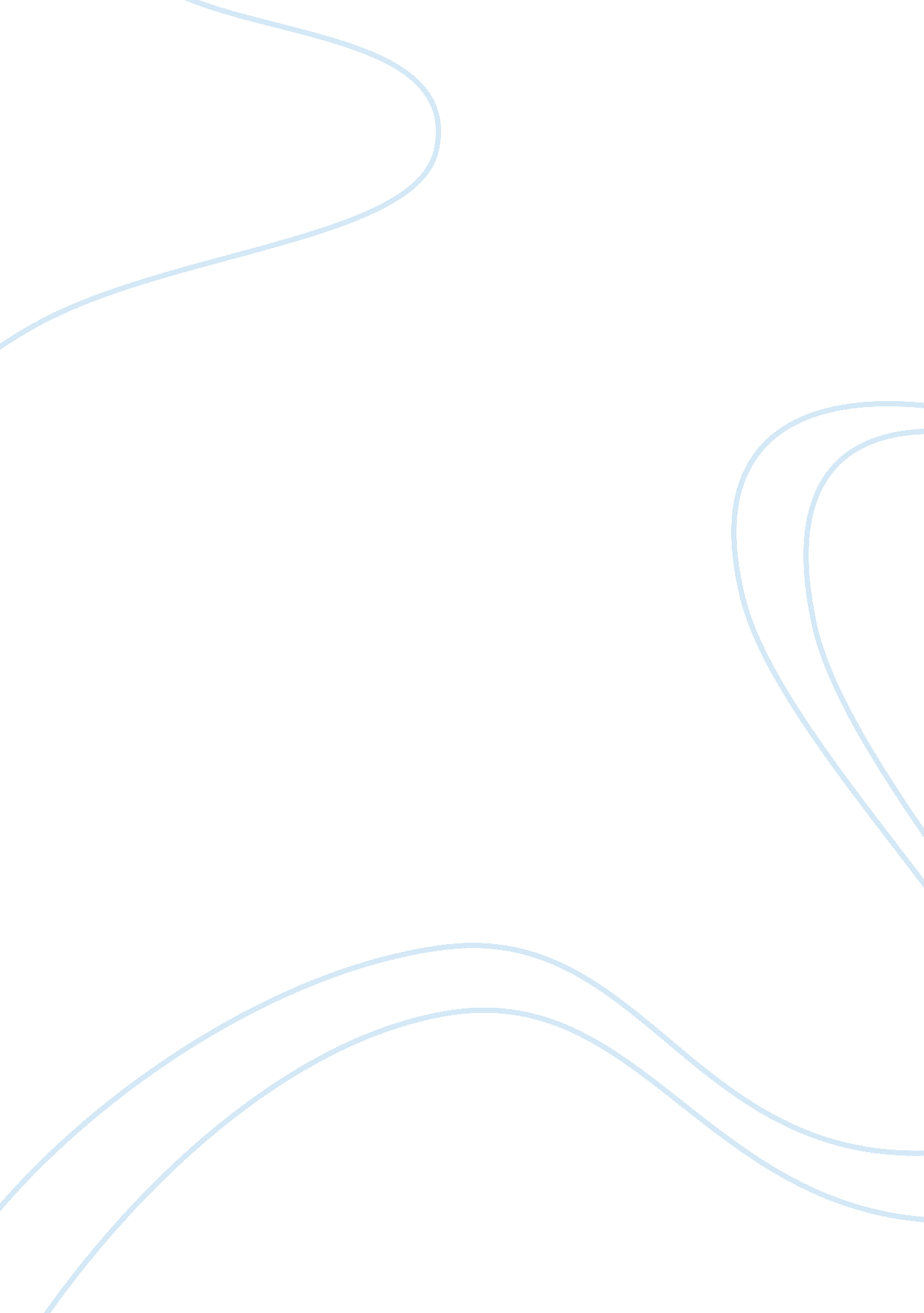 A scholarship essay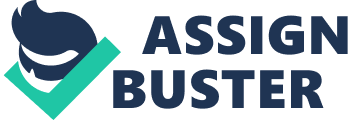 A scholarship essay Since I was a little child. I have always seen mom visiting lonely Armenian elders who escaped to our country after the genocide, taking care of them and filling their needs. Since that time, I have always dreamed to be a nurse. I determined to be a nurse because of so many reasons but the main reason is to serve human beings, I believe that the world is suffering right now because we stopped helping. Therefore , my number one reason to become a nurse is to help people, According to Mahatma Gandhi “ be the change you want to see in this world “ . Therefore I am qualified for this scholarship because I am a hard working student who tends to work for perfection . Getting a high school diploma back in my country , Egypt, is a very hard task that required a huge amount of effort and lots of sacrifices , Due to, my country’s hard and long curricula . Thus, during the last two years of high school, I had to go to school from morning till 3 o’clock pm; then, I went to tutoring classes for 5 hours. By the time I got home, I would be so exhausted but I did not sleep. In fact, I stayed up late till 3: 00 am in the morning studying and finishing my homework. Moreover I sacrificed my summer vacations for 2 years so I can study well enough. Another experience that shows how a hard working person I am is When I worked as a waitress in a new restaurant, I volunteered to stand outside the restaurant and market the food even though I was hired only as a waitress and it was not of my job’s duties but because, it was a new restaurant and I wanted the business to succeed. I stayed outside the restaurant for many hours sometimes in a very cold weather, explaining the menu to people who pass by, I also went to several places to distribute coupons to encourage people to come, I suggested numerous ideas to my supervisor to bring people’s attention to the restaurant and improve the quality of the service. Both experiences illustrate the amount of effort I always put in no matter task I have to do which makes the criteria apply to me. In addition to working very hard, the second reason for which I am earning this scholarship is the excellent results I always get. For instance, after suffering for two years from the hard circumstances I faced while studying for my high school diploma, I handled all the exams and I got an A+ in every single subject of the classes I had to take and I got 96. 8% out of 100%, I had the third highest score in my class. And thanks to high my GPA, I was accepted in the best university in Egypt. I have also succeeded in my waitress job, My boss was so impressed by the way I could bring people in, that he gave me a promotion and once told me that I am talented at convincing people more than any other employee he ever had. Most of my clients loved me, many of them would more likely to thank me for stopping them outside and asking them to come in, after they had enjoyed the meal. I have also become friend with so many customers who came on a daily base. Overall, getting a high school with that score accompanying being the best employee prove that I am worthy this scholarship because I always work for perfection. As a conclusion, hard work and reaching excellence are two virtues that lead me to be one of the strongest candidates for the scholarship, I hope that you can see the potential of being a great nurse. And I can assure you will not regret giving the scholarship to me. 